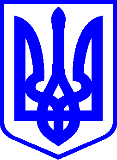 КИЇВСЬКА МІСЬКА РАДАХ СЕСІЯ VIII СКЛИКАННЯРІШЕННЯ  	____________№_______________                                                                                                                        Проєкт                                                                                                                   Про внесення змін у додаток до рішення Київської міської ради від 21.11.2017 № 517/3524 «Про затвердження списку присяжних Дніпровського районного суду міста Києва»Відповідно до статей 64, 66 Закону України «Про судоустрій і статус суддів», враховуючи подання Територіального управління в місті Києві Державної судової адміністрації України від 16.06.2020 № 1-1423/20-вих., з метою виключення Жуйкової Анжели Леонідівни зі списку присяжних Дніпровського районного суду міста Києва та забезпечення належних умов для здійснення судочинства, Київська міська рада     ВИРІШИЛА:Вилучити з додатку до рішення Київської міської ради від 21.11.2017 №517/3524 «Про затвердження списку присяжних Дніпровського районного суду міста Києва» позицію такого змісту:         «14. Жуйкова Анжела Леонідівна».2. Оприлюднити це рішення відповідно до вимог чинного законодавства України.3. Контроль за виконанням цього рішення покласти на постійну комісію Київської міської ради з питань дотримання законності, правопорядку та запобігання корупції.Київський міський голова			    	   Віталій КЛИЧКОПодання:Голова постійної комісіїКиївської міської ради з питань дотримання законності, правопорядку та запобігання корупції	                                                               Олег БОНДАРЧУКСекретар постійної комісіїКиївської міської ради з питань дотримання законності, правопорядку та запобігання корупції	         			                                 Олександр КОЗЯРПогоджено:Начальник управління правовогозабезпечення діяльностіКиївської міської ради                                                                   Ганна  ГАРШИНАПорівняльна таблицядо проєкту рішення Київської міської ради«Про внесення змін у додаток до рішення Київської міської ради від 21.11.2017 № 517/3524 «Про затвердження списку присяжних Дніпровського районного суду міста Києва»»Голова постійної комісіїКиївської міської ради з питаньдотримання законності,правопорядку та запобігання корупції	    			Олег БОНДАРЧУКПОЯСНЮВАЛЬНА ЗАПИСКАдо проєкту рішення Київської міської ради «Про внесення змін у додаток до рішення Київської міської ради від 21.11.2017 № 517/3524 «Про затвердження списку присяжних Дніпровського районного суду міста Києва»»Обґрунтування необхідності прийняття рішенняПідстави і порядок увільнення від виконання обов'язків присяжного врегульовано статтею 66 Закону України «Про судоустрій і статус суддів» від 02.06.2016 №1402-VIII (далі – Закон).Так, відповідно до пункту четвертого частини другої статті 66 Закону голова суду увільняє особу від виконання обов’язків присяжного, якщо визнає поважними причини, на які вона посилається.Відповідно до частини четвертої  статті 64 Закону список присяжних затверджується на три роки і переглядається в разі необхідності для заміни осіб, які вибули зі списку, за поданням територіального управління Державної судової адміністрації України.Територіальне управління  Державної судової адміністрації України в місті  Києві (далі - Управління) звернулось до Київської міської ради з поданням від 16.06.2020 № 1-1423/20-вих. (вх. від 23.06.2020 3 08/13310) про внесення змін до списку присяжних Дніпровського районного суду міста Києва (далі – подання).Управління просить виключити Жуйкову Анжелу Леонідівну зі списку присяжних Дніпровського районного суду міста Києва з наведених нижче підстав.Рішенням Київської міської ради від 26.06.2018 № 991/5055 «Про внесення змін до рішення Київської міської ради від 21.11.2017 № 517/3524 «Про затвердження списку присяжних Дніпровського районного суду міста Києва»  Жуйкова Анжела Леонідівна була включена до списку присяжних Дніпровського районного суду міста Києва.На підставі наказу голови Дніпровського районного суду міста Києва від 01.06.2020 № 21/а Жуйкову А. Л. увільнено від виконання обов’язків присяжного зазначеного вище суду на підставі поданої неї заяви від 29.05.2020 у зв’язку з сімейними обставинами.        За дорученням заступника міського голови-секретаря Київської міської ради Володимира Прокопіва від 23.06.2020 № 08/13310 постійна комісія Київської міської ради з питань дотримання законності, правопорядку та запобігання корупції на своєму засіданні 08.06.2020 розглянула зазначене вище  подання та прийняла рішення про підготовку відповідного проєкту рішення Київської міської ради (Протокол № 9/110).        Враховуючи викладене, постійна комісія підготувала проєкт рішення Київської міської ради «Про внесення змін у додаток до рішення Київської міської ради від 21.11.2017 № 517/3524 «Про затвердження списку присяжних Дніпровського районного суду міста Києва»», яким передбачається виключити зі списку присяжних Дніпровського районного суду міста Києва - Жуйкову Анжелу Леонідівну.Мета та завдання прийняття рішенняЦей проєкт рішення Київської міської ради має на меті виключити Жуйкову Анжелу Леонідівну зі списку присяжних Дніпровського районного суду міста Києва, яку наказом голови Дніпровського районного суду міста Києва від 01.06.2020 за № 21/а увільнено від виконання обов’язків присяжного на підставі поданої неї заяви від 29.05.2020 у зв’язку з сімейними обставинами.Стан нормативно-правової бази у даній сфері правового регулюванняПроєкт рішення Київської міської ради  підготовлено відповідно до  статей 64, 66 Закону України «Про судоустрій і статус суддів».Фінансово-економічне обґрунтуванняВиконання цього рішення не потребує фінансування.Прогноз соціально-економічних та інших наслідків прийняття рішенняПрийняття рішення Київської міської ради «Про внесення змін у додаток до рішення Київської міської ради від 21.11.2017 № 517/3524 «Про затвердження список присяжних Дніпровського районного суду міста Києва»» забезпечить належні умови Дніпровському районному суду міста Києва для розгляду судових справ відповідно до вимог чинного законодавства.Доповідач на пленарному засіданніДоповідачем на пленарному засіданні Київської міської ради буде голова постійної комісії Київської міської ради з питань дотримання законності, правопорядку та запобігання корупції – Олег Бондарчук.     Голова постійної комісії Київської міської ради  з питань дотримання законності, правопорядку та запобігання корупції	   	                       Олег БОНДАРЧУКЧинна редакція додаткудо  рішення Київської міської ради від 21.11.2017 № 517/3524Запропонована редакція додаткудо рішення Київської міської ради від 21.11.2017 № 517/35241. Блащук Володимир Юрійович2. Браунер Оксана Федорівна3. Васильєва Галина Іванівна4. Городецька Олена Миколаївна5. Капшук Тетяна Юріївна6. Кергет Володимир Павлович7. Можарівський Ярослав Анатолійович8. Найдьонова Галина Анатоліївна9. Слободенко Жанна Миколаївна10. Цвік Григорій Йосипович11. Яровий Євген Михайлович12. Ярута Наталія Валентинівна13. Яців Галина Володимирівна14. Жуйкова Анжела Леонідівна15. Береза Інна Іванівна.16. Сисоєва Вероніка Григорівна17. Онищенко Людмила Андріївна18. Євченко Ірина Миколаївна19. Красовський Ігор Віталійович1. Блащук Володимир Юрійович2. Браунер Оксана Федорівна3. Васильєва Галина Іванівна4. Городецька Олена Миколаївна5. Капшук Тетяна Юріївна6. Кергет Володимир Павлович7. Можарівський Ярослав Анатолійович8. Найдьонова Галина Анатоліївна9. Слободенко Жанна Миколаївна10. Цвік Григорій Йосипович11. Яровий Євген Михайлович12. Ярута Наталія Валентинівна13. Яців Галина Володимирівна14. Позицію вилучено15. Береза Інна Іванівна.16. Сисоєва Вероніка Григорівна17. Онищенко Людмила Андріївна18. Євченко Ірина Миколаївна19. Красовський Ігор Віталійович